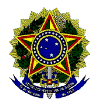 MINISTÉRIO DA EDUCAÇÃOUNIVERSIDADE FEDERAL DO PAMPACampus Data: data.Memorando N°:  À Pró-Reitoria de Pesquisa, Pós-Graduação e InovaçãoTERMO DE RESPONSABILIDADE(MATERIAIS DE CONSUMO E SOFTWARE)	Eu, , SIAPE N° Clique aqui para digitar texto., Professor do Campus   da UNIPAMPA, solicitante do(s) seguintes materiais: , declaro que: o(s) material(is) solicitado(s) tem caráter multiusuário e fará(ão) parte do Laboratório Institucional , sendo as normas de utilização estabelecidas posteriormente e em conjunto com a Coordenadoria dos Laboratórios da UNIPAMPA;o(s) material(is) será(ao) utilizado(s) para desenvolver Pesquisa Científica e/ou Tecnológica e, desenvolver ensino de graduação e pós-graduação;prestarei todo o auxílio necessário para descrição técnica durante o processo de compra do material solicitado;serei responsável pela correta utilização do material por ao menos 24(vinte e quatro) meses, sendo responsabilidade do Campus  prover espaço físico adequado para sua utilização;Com Ciência em ___/___/__________________________________Prof. Solicitante_______________________________Prof. Diretor do Campus 